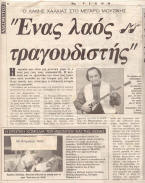 Η ΧΩΡΑ ΜΟΥ

Η χώρα μου είναι μια χώρα της μουσικής και ο λαός μου είναι τραγουδιστές. 
Η μουσική και τα τραγούδια του ελληνικού λαού είναι τόσο δεμένα με την ιστορία τους, που θα μπορούσαμε να πούμε ότι η ελληνική ιστορία είναι ένα τραγούδι.

Αυτά τα τραγούδια καταργούν τους χρόνους της παρακμής και της αλλοτρίωσης και έχουν συνδεθεί με αρχαίες αναμνήσεις, ύμνους και θρήνους, επική ποίηση, την αγάπη και τον ηρωισμό.
Εμείς, οι Έλληνες, έχουμε τα τραγούδια από τους αρχαίους χρόνους της Χρυσής Εποχής μέχρι τον Μέγα Αλέξανδρο, από τη βυζαντινή περίοδο, τους Βαλκανικούς Πολέμους και τον Δεύτερο Παγκόσμιο Πόλεμο μέχρι και τον τελευταίο καιρό πριν και μετά την δόξα, πάντα με ατελείωτο πάθος.

Λάκης ΧαλκιάςΕνδεικτικά θέατρα σε πόλεις στις οποίες ο Λάκης Χαλκιάς έπαιξε μουσική και τραγούδησε.